Disney Shares Jump as Disney+ Subscriptions Pass 50 millionDisney announced on Wednesday that Disney+, its new video service, now has more than 50 million subscribers. That’s almost twice as many as Disney reported on February 4, when it said in its Q1 earnings that Disney+ reached 26.5 million subscribers during the quarter.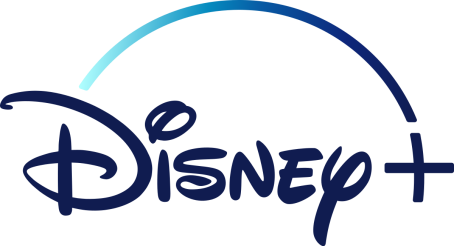 CNBC 4.8.20https://www.cnbc.com/2020/04/08/disney-plus-hits-50-million-subscribers-almost-double-from-february.html?utm_source=Listrak&utm_medium=Email&utm_term=Disney%2b+Subscriptions+Pass+50+Million&utm_campaign=For+WNYW%2c+%e2%80%98Every+Day+Seems+Like+A+Week%e2%80%99